Chapter 5.2.3 # 76, 77, 79, 80, 81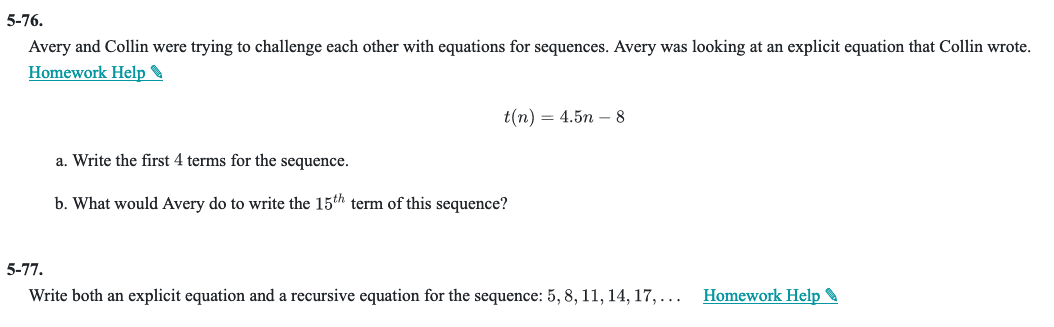 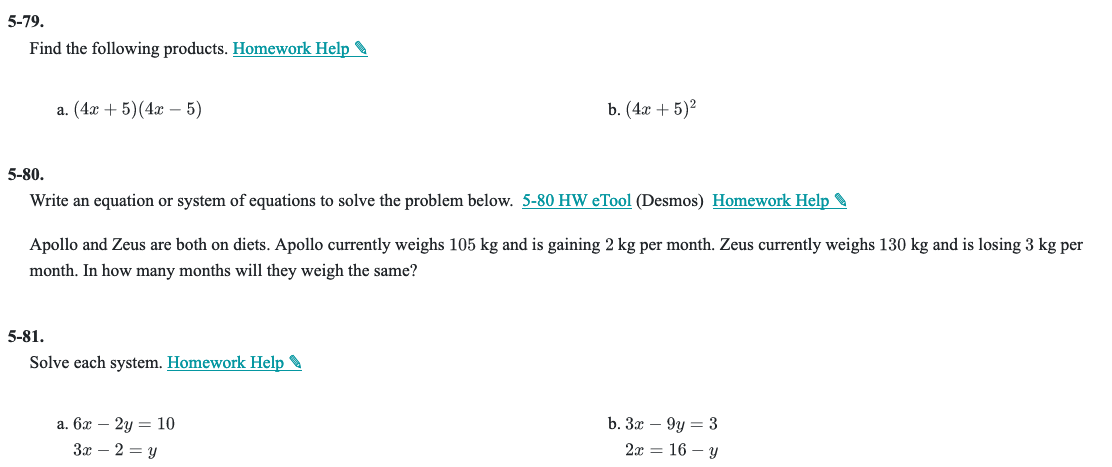 